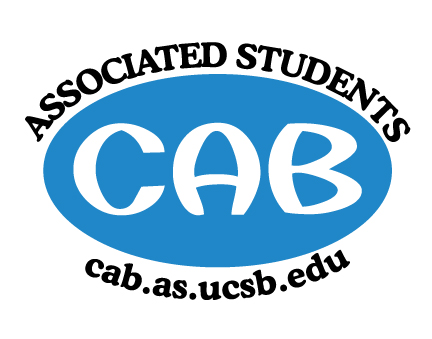 AS Community Affairs Board MinutesMonday, February 25, 2019, 7:33PMUniversity of California, Santa BarbaraAS Community Affairs Board Office, University Center 2523Roll Call and Attendees:Acceptance of AgendaAcceptance of Excused AbsencesMOTION/SECOND:  King/Gonzalez ACTION: Passed by consent Public Forum/ Announcements Funding Requests	UCSB Dhadkhan	*same event as request from 11/26Funding RequestBudgetRequesting: $1080 for bus transportation. For teams to make it from the hotel to the Granada Theater. Motion to fully fund for $1080 for transportation Motion/Second: Kim/King Action: Passed by consent REEL LOUD Film FestivalFunding RequestBudgetRequesting: $5,010 for festival costs. Rentals, facilities, staff, publicity, food)Motion to fully fund $5010 (for rentals, facilities, staff, publicity, food)- their budget was slightly over $5000.Motion/Second: Kim/Ramos Action: Passed by consent IV SurfriderFunding RequestBudget $2650Requesting: $2,650 for concert ($200 for food, $200 for ads, $30 for flyers, $220 for recycle waste, $1000 for local bands, $1000 for sound equipment)Motion to fully fund $2650 ($200 for food, $200 for ads, $30 for flyers, $220 for recycle waste, $1000 for local bands, $1000 for sound equipment)Motion/Second: Kim/BallesterosAction: Passed by consentAMG BhangraFunding RequestBudgetRequesting: NO SHOWMotion toMotion/Second: Action: Health Guardians of AmericaFunding RequestBudgetRequesting: $370 for Cardio Kickboxing Event ($270 for Rec Cen fees-room rental, instructor fee, $50-Application Fee, $120 for Jamba Juice)Motion to fully fund $370 for kickboxing eventMotion/Second: Gonzalez/OkuniewskiAction: motion passes by hand vote16-0-1PGRADFunding RequestBudget Requesting $1480 for graduation stoles-55 membersMotion to fully fund $1480Motion/ Second: Najera/WuAction: motion passes by hand vote15-1-1Action Items (Internal Funding)Public Relations (Claire & Ricky) - $3000  Volunteer Week tote bagsMotion to fully fund $3000Motion/Second: Ramos/Kim Action: motion passes by consentYouth Outreach Coordinator- $500 for ice skating passes, materials (300 for kids and 2 volunteers + snacks and if other volunteers goMotion to fully fund $500 for ice skating eventMotion/Second: Balbuena/KingAction: motion passes by consentAnimal Coordinator- $200 total- easy up ($150) and food ($50) for Volunteer Week eventMotion to fully fund $200 for easy up ($150) and food ($50) Motion/Second: Lee/BallesterosAction: motion passes by consentFLP- $250 for end of quarter cateringMotion to fully fund $250 for FLP cateringMotion/Second: Kim/RamosAction: motion passes by consentFLP- $500 for AS Publications for CAB Motion to fully fund $500 for AS PublicationsMotion/Second: Ballesteros/LeeAction: motion passes by consent  2.   Advisor UpdatesAllina M.: Apply for your Honoraria below. Applications close this Friday, March 8 at 11:45 P.Mhttps://www.as.ucsb.edu/senate/honoraria/bcc-appointed-position/Ruth G.:1. Co-Chair Updates (Steven King & Christian Larson)Come up with any ideas that you may need funding for and come prepared to ask for any funding next MondayOnly discussing Volunteer week events next meetingPancakes for Study Jam next week!Send your events to PR to advertise Volunteer week eventsLook for guest speakers and please volunteer for set up and clean up at the general meeting2. Board UpdatesSecretary/Webmaster: John BalbuenaFLP Co-Coordinator: Johanna Najera/Colin WuAlternative Breaks Co-Coordinator: Ambar Gonzalez/Shivani ShahGo to NC for Alt. Break Spring Break event Animal Coordinator: Katarina Petrisch Childcare Director: Claudia OkuniewskiCommunity Outreach Coordinator: Kellie McmanamonEnvironmental coordinator: Oscar RamosHistorian: Siena MatsumotoHunger/Houseless Co-Coordinator: Katie Lydon/Andrea NonatoPublic Relations Co-Coordinator: Ricky Nguyen/Claire BoltonSenior Citizen Coordinator: Raphael KingSocial Chair: Kyla GelevSpecial Projects Coordinator: Joanna KimTreasurer: Edwin BallesterosYouth Outreach: Megan LeeCAB Student StaffMotion to Adjourn the Meeting at 8:48PMMOTION/SECOND: King/KimACTION: Motion passes by consentNameStatus NameStatusChristian Larson (Co-Chair)Present John BalbuenaLate (excused)Stephen King (Co-Chair) PresentKatie LydonPresentAmbar Gonzalez Present Kellie McManamonPresentAndrea NonatoPresentSiena MatsumotoAbsentClaire BoltonPresentMegan LeePresentClaudia OkuniewskiPresentOscar RamosPresentColin WuPresent Raphael KingPresentRicky NguyenPresent Shivani ShahPresentKatarina PetritschPresentKyla GelevPresentEdwin BallesterosPresentAllina Mojarro(Advisor)AbsentJoanna KimPresentLea Toubian(Senate Liaison)PresentRuth Guevarra-Garcia (advisor)AbsentYara Khamis (Senate Liaison)Absent